8 и 9 декабря 2014 г. в Санкт - Петербурге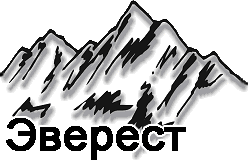 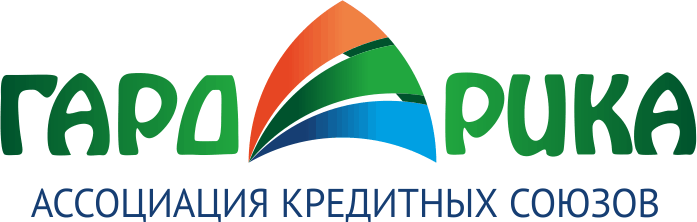 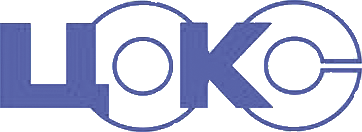 по многочисленным просьбам состоится семинар от разработчиков Программного Обеспечения для КПК  «АК–КРЕДИТ» - Учет, Расчет, Анализ»ООО «Эверест» Наш опыт работы - более 10 лет на рынке МФИ, Наша клиентская база - более 200 клиентов, Наша география - более, 10 часовых поясов РФ от Владивостока до Калининграда,Наши приоритеты – надежность, профессионализм, забота о клиенте. Ведет семинар: Кириенко Юлия Андреевна. Ведущий программист «Эвереста» с 2006 года. Является разработчиком программных модулей АК-Кредит. Ежедневно консультирует кредитные кооперативы по работе в программе.  Отлично знает все сложности пользователей и возможности программы. Преподавала в Томском политехническом Университете.На семинаре Вы узнаете:Семинар направлен в первую очередь на пользователей программы с разным стажем работы, однако, и новички смогут сложить комплексное представление об АК-Кредит. Место проведения семинара – гостиница ОктябрьскаяАдрес гостиницы: (СПБ, Лиговский пр., дом 10, метро: пл. Восстания) Зеленый конференц-зал.Начало семинара: 8 декабря в 11.00, Окончание семинара: 9 декабря в 16.00Стоимость семинара: 9.000 р. * (Для членов «Гардарики» из Карелии и ЛО: 6.700 р. ; Для членов «Гардарики» из Спб: 7.700 р. (В стоимость входит: обучение (2 дня), кофе-брейки во время обучения.)Регформы принимаются до 5 декабряМы можем забронировать для Вас номер в гостинице «Октябрьская», где будет проходить семинар, по льготным ценам. Стоимость 1-местного номера 2600 р./сутки, 2-местного номера – 3000 р./сутки.Укажите в регформе необходимые данные.Контактные лица: (8142)78-10-17 – Тимохина Наталья Николаевна; +7(921) 9399379 – Корсунская Екатерина Витальевна;     e-mail: creditunion@mail.ruО возможностях программы АК-Кредит;О взаимосвязи и последовательность введенных документов;О типичные ошибки в программе и как их исправить;Как ввести  полные данные о пайщике;О влиянии некорректных данных на выгрузку БКИ, sms – сообщений,проверку данных ФССП, ФМС и пр.;О порядоке оформления и изменение статуса обработки;О заполнении заявления на заем (в исполнении ФЗ-№189 «О внесении изменений вФедеральный закон «О кредитной кооперации» и отдельные законодательные акты»).Как оформить подачу в суд на недобросовестного заемщика;О пересчете ПСЗ при частичном досрочном возврате займа;О порядке расторжения договора и о порядке погашения просроченного займа;Как настроить учетную политику в программе;О важности регламентных операций;Как вести управленческий учет и как избежать ошибок при составлении отчетов;Об отчетности в СРО и ЦБ с использованием возможностей программы;И многое другое …